Driftsprivatiseringar skapar företagande över hela ÅlandMånga åtgärder krävs för att skapa en hållbarhet i den offentliga ekonomin. Konkurrensutsättning kan vara en möjlighet för landskapet att med bibehållen servicenivå minska kostnaderna. Genom konkurrensutsättning kan således kostnader sänkas på årsbasis där även en utfasning av offentlig verksamhet till det privata näringslivet skapar möjligheter för både nya och etablerade företagare verksamma inom flertal branscher.FÖRSLAGRubrik i den allmänna motiveringen: En ekonomi i balansSida: 16Följande text läggs till: ”Landskapsregeringen ämnar återkomma i samband med omställningsbudgeten mars/april med konkreta förslag på verksamheter som kan konkurrensutsättas från 2022. Konkreta verksamhetsområden som kan bli aktuella är Motorfordonsbyrån, vägunderhåll och Ålands fiskevårdscentrum Guttorp”.Mariehamn den 9 november 2020John Holmberg	Katrin SjögrenPernilla Söderlund	Rainer JuslinSimon Påvals		Ingrid Zetterman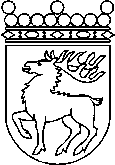 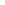 Ålands lagtingBUDGETMOTION nr   47/2020-2021BUDGETMOTION nr   47/2020-2021Lagtingsledamot DatumJohn Holmberg m.fl. 2020-11-09Till Ålands lagtingTill Ålands lagtingTill Ålands lagtingTill Ålands lagtingTill Ålands lagting